Name:__________________9.5 Exponential and Log Graphs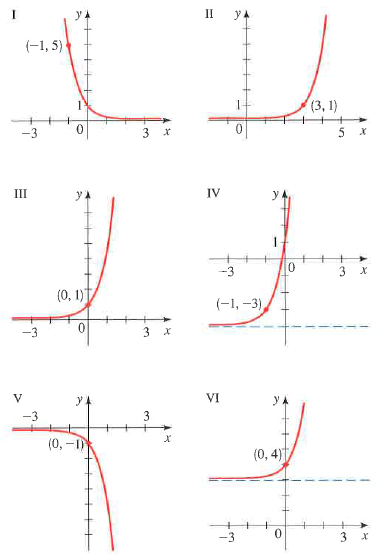 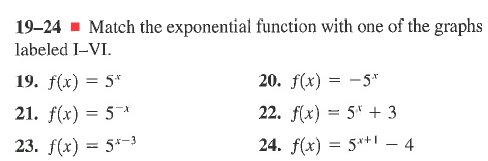 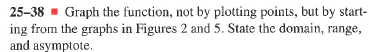 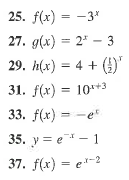 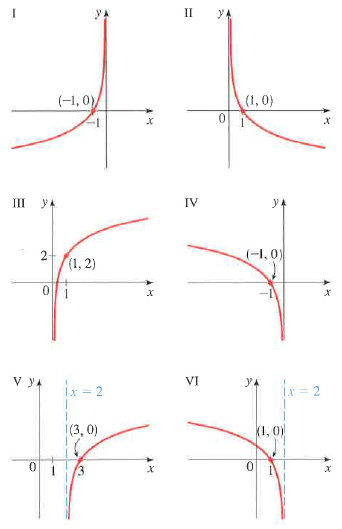 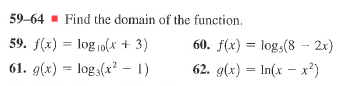 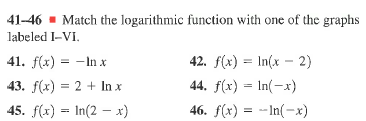 